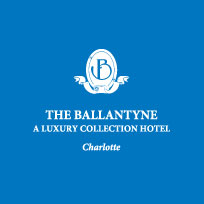 2017 Gingerbread Lane Entry FormPlease submit this completed form to Rebecca Goldberg, Direct of Meetings & Eventsat rgoldberg@theballantynehotel.com or by fax at 704-248-4099.  
Please contact the concierge desk with questions at 704-248-4055.Completed entry forms must be received by Tuesday, November 28th in order to participate.Professional (Includes Student) Competition EntryEntrant Name________________________________________________________Email______________________________________________________________Phone______________________________________________________________Mailing Address______________________________________________________Name of Gingerbread Creation (required)__________________________________School Name (If Applicable)____________________________________________Amateur Competition EntryEntrant Name________________________________________________________Email_______________________________________________________________Phone_______________________________________________________________Mailing Address______________________________________________________Name of Gingerbread Creation (required)__________________________________Child Competition EntryEntrant Name & Age___________________________________________________Email_______________________________________________________________Phone_______________________________________________________________Mailing Address_______________________________________________________Name of Gingerbread Creation (required)___________________________________